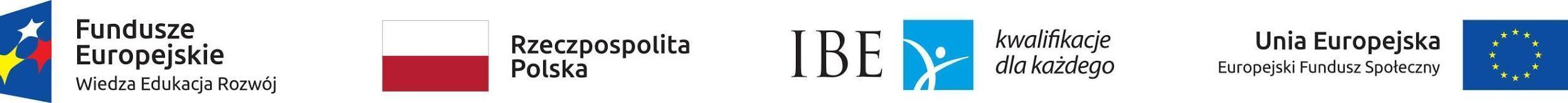 Szanowni Państwo,Zapraszamy na  bezpłatne seminaria on-line,  realizowane przez Instytut Badań Edukacyjnych nt. Zintegrowanego Systemu Kwalifikacji. W związku z licznymi zgłoszeniami, uprzejmie informujemy, że rekrutacja na najbardziej oblegane terminy została zamknięta. Jednocześnie, otwarto nowe, dodatkowe terminy seminariów. Zapraszamy do udziału!Poniżej szczegółowa informacja dotycząca terminów:Seminarium informacyjne – Moduł I (poziom podstawowy)Terminy do wyboru - linki rejestracyjne:12.05.21 https://ibeedu.clickmeeting.com/zsk-jako-narzedzie-publicznych-sluzb-zatrudnienia
17.03.21 https://ibeedu.clickmeeting.com/zsk-jako-narzedzie-publicznych-sluzb-zatrudnienia
14.04.21 https://ibeedu.clickmeeting.com/zsk-jako-narzedzie-publicznych-sluzb-zatrudnieniaZamknięte terminy: 09.03.21, 16.03.21, 20.04.21   W razie pytań prosimy o kontakt z  specjalistką ds. seminariów  Anną Ołtarzewską:
a.oltarzewska@ibe.edu.pl, kom. 785 500 569Seminarium informacyjne – Moduł II (poziom średniozaawansowany)Terminy do wyboru - linki rejestracyjne:27.05.21 https://ibeedu.clickmeeting.com/zsk-zsu-vademecum-publicznych-sluzb-zatrudnienia
08.06.21 https://ibeedu.clickmeeting.com/zsk-zsu-vademecum-publicznych-sluzb-zatrudnienia
25.05.21 https://ibeedu.clickmeeting.com/zsk-zsu-vademecum-publicznych-sluzb-zatrudnienia
Zamknięte terminy: 23.03.2021, 13.04.2021    Seminarium informacyjne – Moduł III (poziom zaawansowany)Terminy do wyboru - linki rejestracyjne: 27.04.2021 https://ibeedu.clickmeeting.com/przestrzenie-rozwoju-zintegrowanego-systemu
11.05.2021 https://ibeedu.clickmeeting.com/przestrzenie-rozwoju-zintegrowanego-systemu
15.06.2021 https://ibeedu.clickmeeting.com/przestrzenie-rozwoju-zintegrowanego-systemu
17.06.2021 https://ibeedu.clickmeeting.com/przestrzenie-rozwoju-zintegrowanego-systemu
12.05.2021                 https://ibeedu.clickmeeting.com/przestrzenie-rozwoju-zintegrowanego-systemuW razie pytań prosimy o kontakt z  specjalistką ds. seminariów  Anną Ołtarzewską:
a.oltarzewska@ibe.edu.pl, kom. 785 500 569 Zintegrowany System Kwalifikacji 
jako narzędzie Publicznych Służb ZatrudnieniaZintegrowany System Kwalifikacji 
jako narzędzie Publicznych Służb Zatrudnienia09:00 – 10:15Wprowadzenie do Zintegrowanego Systemu KwalifikacjiIdea ZSK i założenia systemuKompetencje a kwalifikacjeRodzaje kwalifikacjiProcesy i instytucje w ZSK10:15 – 10:30Przerwa10:30 – 11:15ZSK w działaniach Publicznych Służb Zatrudnienia  Europejskie ramy dla uczenia się przez całe życie (ERK)Polska Rama KwalifikacjiZintegrowany Rejestr Kwalifikacji – jako źródło informacji o kwalifikacjachKorzyści dla pracowników i klientów PSZZSK w regionach – Regionalne Centra Umiejętności11:15 – 11:30Czas na pytania i odpowiedzi. Podsumowanie seminariumZintegrowany System Kwalifikacji & Zintegrowana Strategia Umiejętności 
- Vademecum Publicznych Służb Zatrudnienia 2021 Zintegrowany System Kwalifikacji & Zintegrowana Strategia Umiejętności 
- Vademecum Publicznych Służb Zatrudnienia 2021 09:00 – 10:15Zintegrowany System Kwalifikacji (ZSK) po 5 latach od wejścia w życie ustawyMiejsce kwalifikacji rynkowych w systemie kwalifikacji w PolsceKwalifikacje rynkowe funkcjonujące w ZSKKwalifikacje rynkowe włączone do ZSKKwalifikacje rynkowe na ścieżce włączania do ZSKInstytucje certyfikujące10:15 – 10:30Przerwa10:30 – 11:15Zintegrowana Strategia Umiejętności (ZSU)Miejsce ZSU w polityce publicznej państwaRelacja pomiędzy ZSU a ZSKNajważniejsze wnioski płynące z ZSU dla PSZZSK w regionach – Regionalne Centra Umiejętności11:15 – 11:30Czas na pytania i odpowiedzi. Podsumowanie seminariumPrzestrzenie rozwoju Zintegrowanego Systemu Kwalifikacji Przestrzenie rozwoju Zintegrowanego Systemu Kwalifikacji 09:00 – 10:15Zintegrowany System Kwalifikacji po 5 latach od wejścia w życie ustawyPartnerstwa regionalne i ponadregionalne na rzecz rozwoju ZSKStrategie Rozwoju Województw Baza Usług Rozwojowych a ZSK10:15 – 10:30Przerwa10:30 – 11:15Kwalifikacje rynkowe w globalnym programie P-TECHDobre praktyki ZSKZSK w regionach – Regionalne Centra Umiejętności11:15 – 11:30Zaproszenie do dyskusji. Podsumowanie seminarium